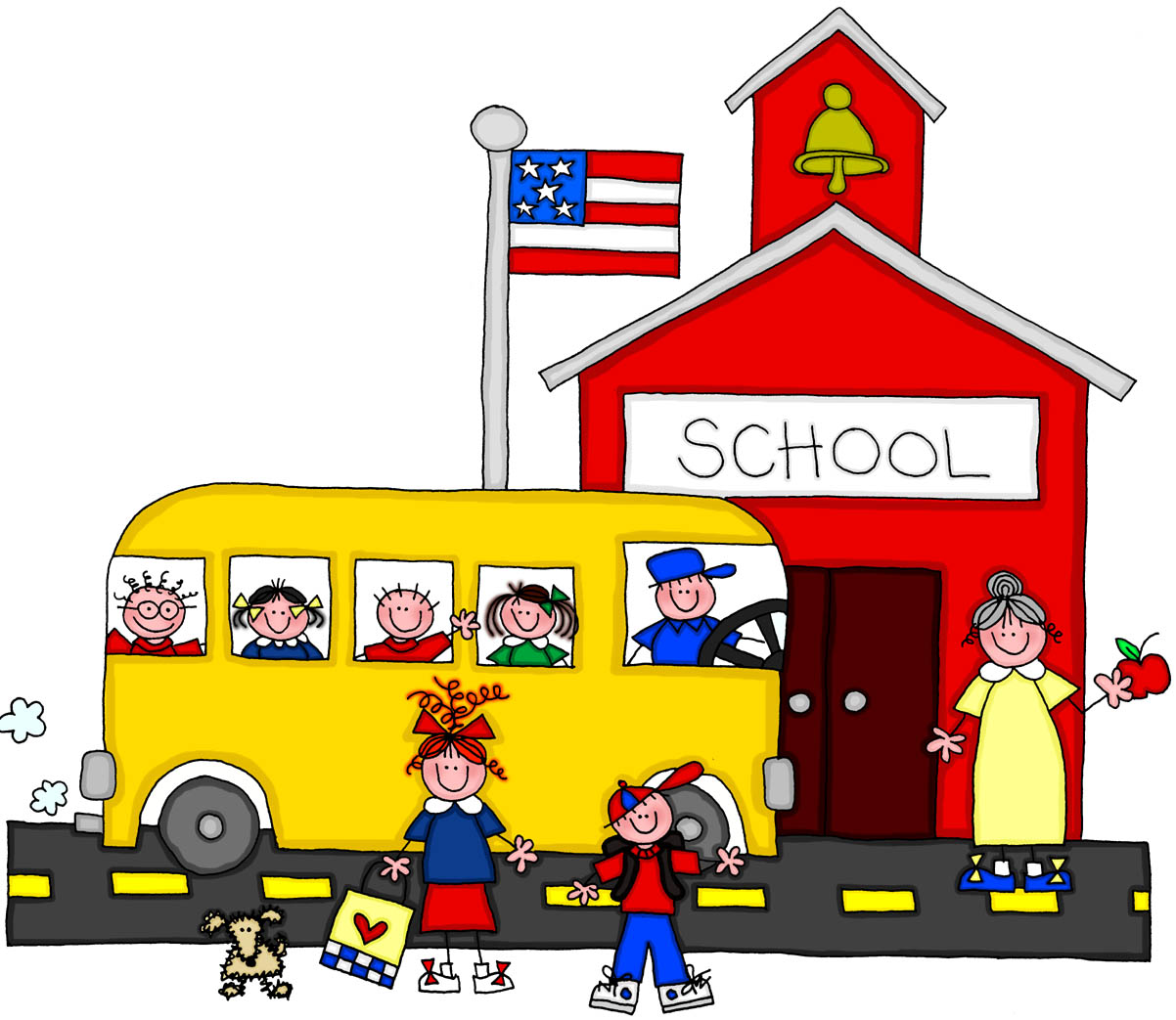 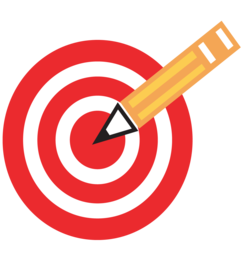 Proudfoo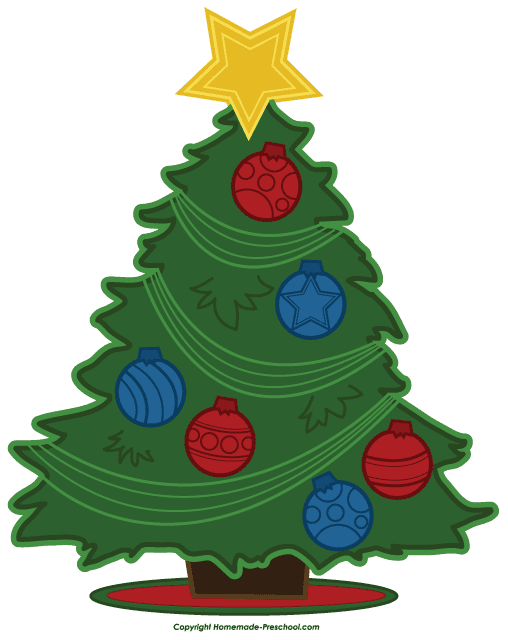 We will be celebrating Red Ribbon Week next week (Oct 30-Nov 3)Dress up days/themes are as follows.Monday- My future is so bright I need to wear shades. (wear sunglasses)Tuesday- Don't let drugs make your life scary.  Wear a HAPPY Halloween Costume- NO MASKS, FACE PAINT, GORE, or SCARY things.Wednesday- Give drugs the boot. Wear your cowboy boots.Thursday- Don't be a target for drugs- Dress in Camouflage.Friday- I am too smart for drugs. Dress like what you want to be when you grow up.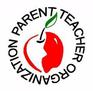 Hill City is fortunate to have a wonderful and supportive PTO.They have many new and exciting activities planned for our families this year.Please consider joining with a $5.00 donation per family.Thanks for your support!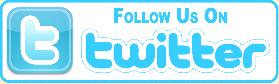 @HillCityHawks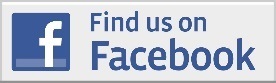 Hill City Elementary and Hill City Elementary PTOSuggested Websiteshttps://www.mobymax.com/signin - All Subject Areas – We use this at 											school too.www.commoncoresheets.com  (print out sheets to complete)www.raz-kids.com (stories to read)www.ixl.com (math practice)www.xtramath.org (great place to study addition facts)www.kidrex.com (kid friendly search engine)www.lexile.com (see appropriated level books for your reader)www.storylineonline.net (listen to stories)www.readworks.org (print stories with questions for comprehension)www.kids.nationalgeographic.com *If you provided an email address you will not receive a newsletter in your child’s folder.  Newsletters are posted on teacher websites.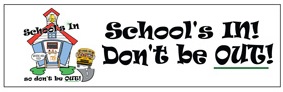 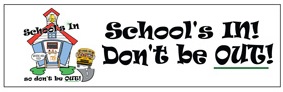 